 The Commonwealth of MassachusettsExecutive Office of Health and Human ServicesDepartment of Public HealthBureau of Environmental HealthCommunity Sanitation Program5 Randolph Street, Canton, MA 02021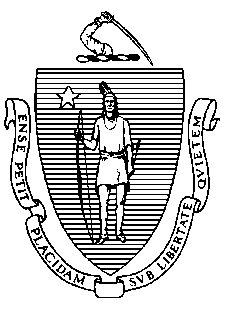 January 21, 2015Michael A. Thompson, SuperintendentMCI Concord965 Elm StreetP.O. Box 9106Concord, MA 01742Re: Facility Inspection – MCI ConcordDear Superintendent Thompson:In accordance with M.G.L. c. 111, §§ 5, 20, and 21, as well as Massachusetts Department of Public Health (Department) Regulations 105 CMR 451.000: Minimum Health and Sanitation Standards and Inspection Procedures for Correctional Facilities; 105 CMR 480.000: Storage and Disposal of Infectious or Physically Dangerous Medical or Biological Waste (State Sanitary Code, Chapter VIII); 105 CMR 590.000: Minimum Sanitation Standards for Food Establishments (State Sanitary Code Chapter X); the 1999 Food Code; 105 CMR 205.000 Minimum Standards Governing Medical Records and the Conduct of Physical Examinations in Correctional Facilities; and 105 CMR 520.000 Labeling; I conducted an inspection of MCI Concord on December 29, 30, and 31, 2014 accompanied by Sergeant George Frascarelli, FS/EHSO, Housing Lieutenant Kyle Fitzpatrick, Correctional Officer Angela Staples, and Kerry Wagner, Community Sanitation Program. Violations noted during the inspection are listed below including 260 repeat violations:HEALTH AND SAFETY VIOLATIONS(* indicates conditions documented on previous inspection reports)A BUILDINGLobby	No Violations NotedJanitor’s Closet105 CMR 451.353	Interior Maintenance: Light shield missingFemale Bathroom105 CMR 451.123*	Maintenance: Ceiling vent dustyMale Bathroom105 CMR 451.123*	Maintenance: Floor tiles damagedAdministration AreaFemale Bathroom	No Violations NotedMale Bathroom	No Violations NotedJanitor’s Closet	No Violations NotedWater Fountain	No Violations NotedCoffee Station	No Violations NotedTrap Area105 CMR 451.350*	Structural Maintenance: Window damagedHolding TankCell A				Not Inspected – No Longer UsedCell B	Not Inspected – No Longer UsedB BUILDINGHallway105 CMR 451.353*	Interior Maintenance: Light shields missingVisitor’s BathroomsFront Visitor’s Bathroom	No Violations NotedSlop Sink Closet	No Violations NotedBack Visitor’s Bathroom105 CMR 451.123*	Maintenance: Ceiling vent dustyBreak Room	No Violations NotedWeight Room105 CMR 451.353	Interior Maintenance: Ceiling tiles damagedVisiting Room	No Violations NotedBack Room	No Violations NotedTreasurer’s Office Area	No Violations NotedInmate Bathroom (Urinalysis Bathroom)	No Violations NotedTreasurer’s Bathroom	No Violations NotedTreasurer’s Kitchenette	No Violations NotedB CorridorInmate Bathroom105 CMR 451.123*	Maintenance: Wall tiles damagedVending Machines	No Violations NotedSlop Sink Room	No Violations NotedMale Staff Bathroom105 CMR 451.141*	Screens: Screen not secureFemale Staff Bathroom105 CMR 451.123*	Maintenance: Ceiling damagedB Building Control	No Violations NotedControl Bathroom105 CMR 451.123*	Maintenance: Wall vent dusty105 CMR 451.123*	Maintenance: Wall tiles damagedControl KitchenetteFC 4-602.12(B)*	Cleaning of Equipment and Utensils; Frequency: Interior of microwave oven dirtyC BUILDINGFirst FloorControl	No Violations NotedStaff Bathroom	No Violations NotedStorage Room105 CMR 451.350*	Structural Maintenance: Wall damagedHousing UnitCommon Area	No Violations NotedSlop Sink Room105 CMR 451.353	Interior Maintenance: Wall damaged around faucetShower # 1 & 2105 CMR 451.123*	Maintenance: Wall damaged near controls105 CMR 451.123*	Maintenance: Vent rusted105 CMR 451.123*	Maintenance: Shower head # 2 leaking105 CMR 451.123*	Maintenance: Ceiling paint damaged105 CMR 451.123*	Maintenance: Floor tiles damaged105 CMR 451.123*	Maintenance: Floor tiles missing105 CMR 451.123	Maintenance: Overhead pipes rusted105 CMR 451.123	Maintenance: White substance on overhead pipes105 CMR 451.123	Maintenance: Shower pipe housing not secureShower # 3 & 4	Unable to Inspect – Under RenovationsCells105 CMR 451.322*	Cell Size: Inadequate floor space in all cells105 CMR 451.350	Structural Maintenance: Window panel not secure in cell # 2, 5, 6, 11, 12, 16, 21, 22, 23, and 24105 CMR 451.350	Structural Maintenance: Window panel broken in cell # 21 and 23105 CMR 451.350	Structural Maintenance: Window not weathertight in cell # 19105 CMR 451.141	Screens: Screen damaged in cell # 9TV Room105 CMR 451.353*	Interior Maintenance: Windows filled with debrisSecond FloorControl	No Violations NotedStaff Bathroom	No Violations NotedHousing UnitCommon Area	No Violations NotedSlop Sink Room	No Violations NotedShower # 1 & 2105 CMR 451.123*	Maintenance: Shower pipe housing not secure105 CMR 451.123*	Maintenance: Soap scum on walls105 CMR 451.123*	Maintenance: Soap scum on floor105 CMR 451.123*	Maintenance: Wall vent rusted105 CMR 451.123*	Maintenance: Possible mold/mildew on ceiling105 CMR 451.123*	Maintenance: Ceiling paint peeling105 CMR 451.123*	Maintenance: Soap scum on shower curtains105 CMR 451.123	Maintenance: Floor tiles damagedShower # 3 & 4	Unable to Inspect – Under RenovationsCells105 CMR 451.322*	Cell Size: Inadequate floor space in all cells105 CMR 451.353	Interior Maintenance: Wall paint damaged in cell # 38105 CMR 451.350	Structural Maintenance: Window panel not secure in cell # 34105 CMR 451.350	Structural Maintenance: Window panel missing in cell # 35 and 41TV Room105 CMR 451.353	Interior Maintenance: Windows filled with debris105 CMR 451.350	Structural Maintenance: Window panel brokenClassroom	Unable to Inspect – LockedCRA Program - Basement	Unable to Inspect – ClosedSMUFirst FloorSMU Property	No Violations NotedHallway	No Violations NotedSearch Room # C1-3105 CMR 451.353*	Interior Maintenance: Wall vent dirtySearch Room # C1-4105 CMR 451.350*	Structural Maintenance: Ceiling damagedLieutenant Office # C1-7	No Violations NotedSergeant Office # C1-8	No Violations NotedProperty # C1-9	No Violations NotedMedical Exam Room # C1-10	No Violations NotedStaff Bathroom # C1-11	No Violations NotedSlop Sink Room # C1-62105 CMR 451.353	Interior Maintenance: Ceiling water-stainedCorridor # C1-5105 CMR 451.350*	Structural Maintenance: Door window brokenControlFC 4-601.11(c)*	Cleaning of Equipment and Utensils, Objective: Non-food contact surface dirty, refrigerator gaskets dirtyBathroom # C1-21B	No Violations NotedShowers105 CMR 451.123*	Maintenance: Door frame and door paint damaged in shower # C1-24, C1-25, C1-26, and C1-60105 CMR 451.123	Maintenance: Soap scum on walls in shower # C1-24, C1-25, C1-60, and C1-61105 CMR 451.123	Maintenance: Soap scum on floor in shower # C1-24, C1-25, C1-60, and C1-61105 CMR 451.123	Maintenance: Ceiling paint peeling in shower # C1-24Cells	No Violations NotedStaff Break Room # C1-22	No Violations NotedLaw Library # C1-23	No Violations NotedRecreational Decks	No Violations NotedSecond FloorSlop Sink Room # C2-62105 CMR 451.353*	Interior Maintenance: Ceiling vent dirty105 CMR 451.130*	Plumbing: Plumbing not maintained in good repair, drain cover missing105 CMR 451.353*	Interior Maintenance: Wall water damaged105 CMR 451.353	Interior Maintenance: Wall paint peelingShowers105 CMR 451.123*	Maintenance: Soap scum on walls in shower # C2-24, C2-25, C2-26, C2-60, and 
C2-61105 CMR 451.123*	Maintenance: Soap scum on floor in shower # C2-24, C2-25, and C2-26105 CMR 451.123	Maintenance: Soap scum on floor in shower # C2-60 and C2-61105 CMR 451.123*	Maintenance: Door frame and door paint damaged in shower # C2-25 and C2-26105 CMR 451.123*	Maintenance: Wall tile damaged in shower # C2-61105 CMR 451.123	Maintenance: Ceiling vent dusty in shower # C2-25 and C2-26Cells105 CMR 451.353	Interior Maintenance: Light fixture blocked in cell # 2-48 and 2-49Room # C2-22	No Violations NotedLaw Library # C2-23	No Violations NotedRecreational Deck	No Violations NotedD BUILDINGFood Service AreaBroom Closet	No Violations NotedBarrel Wash Room	No Violations NotedBread Cooler	No Violations NotedPrep and Leftover Cooler	No Violations NotedProduce Cooler	No Violations NotedTool Storage Room	No Violations NotedFreezer	No Violations NotedIce Machine	No Violations NotedStaff Office	No Violations NotedStaff Bathroom	No Violations NotedB Tool Room # 2	No Violations NotedInmate Bathroom105 CMR 451.123*	Maintenance: Wall vent dustyBakery/Dry Storage RoomFC 4-903.11(A)(2)	Protection of Clean Items, Storing: Single-service items not protected from contamination, utensils left uncoveredMilk Cooler	No Violations NotedWalk-in FreezerFC 4-501.11(A)	Maintenance and Operation, Equipment: Equipment not maintained in a state of good repair, ice build-up observed on ceilingKosher Freezer	No Violations NotedRefrigerator Unit	No Violations NotedPots and Pans RoomFC 5-205.15(B)	Plumbing System, Operations and Maintenance: Plumbing system not maintained in good repair, 3-bay sink leakingReach-In Warmers	No Violations NotedSouth SideKettles and Ovens Hood Area	No Violations NotedHandwash Sink	No Violations NotedTray Prep	No Violations NotedTraulsen Cooler	No Violations NotedOld Food Service Line	No Violations NotedFood Warmers	No Violations NotedTraulsen CoolerFC 4-501.11(B)*	Maintenance and Operation, Equipment: Equipment components not maintained in a 	state of good repair, refrigerator gaskets damagedFC 4-501.11(B)*	Maintenance and Operation, Equipment: Equipment components not maintained in a 	state of good repair, door not closing properlySouth Side Dining RoomFC 6-202.15(D)(1)	Design, Construction, and Installation; Functionality: One screen missingNorth SideHoodsFC 6-501.11	Maintenance and Operation; Repairing: Facility not in good repair, one light out under hoodsHandwash Sink	No Violations NotedTray Prep Tables	No Violations NotedOld Food Service Line	No Violations NotedNorth Side Dining RoomFC 6-202.15(A)(2)	Design, Construction, and Installation; Functionality: Outer door not weathertightMechanical Warewashing RoomFC 6-501.11*	Maintenance and Operation; Repairing: Facility not in good repair, wall paint damaged under tablesFC 6-501.11*	Maintenance and Operation; Repairing: Facility not in good repair, floor epoxy damagedFC 6-501.12(A)*	Maintenance and Operation; Cleaning: Facility not cleaned properly, ceiling vent dustyE BUILDING105 CMR 451.350*	Structural Maintenance: Ceiling damaged at entrance of buildingWest SideStairway	No Violations NotedWest Down ControlStaff Bathroom105 CMR 451.331	Radiators and Heating Pipes: Pipes not properly insulated, insulation damaged105 CMR 451.123	Maintenance: Window panel missing105 CMR 451.123	Maintenance: Wall heater not secure105 CMR 451.126	Hot Water: Hot water temperature recorded at 1460FWest Down LowHallway105 CMR 451.353	Interior Maintenance: Ceiling paint peeling outside of showers105 CMR 451.353	Interior Maintenance: Ceiling dirty outside of showers, possible mold/mildewShowers	Unable to Inspect – OccupiedCells105 CMR 451.350	Structural Maintenance: Window panel missing in cell # 125105 CMR 451.350	Structural Maintenance: Window panel not secure in cell # 103, 104, 111, 116, 122, and 123105 CMR 451.353*	Interior Maintenance: Ceiling paint damaged in cell # 113105 CMR 451.353	Interior Maintenance: Ceiling paint damaged in cell # 105, 119, and 127Day Room	No Violations NotedPhone Room105 CMR 451.350	Structural Maintenance: Window panels missingWest Down HighHallway105 CMR 451.350*	Structural Maintenance: Floor damaged105 CMR 451.353	Interior Maintenance: Ceiling dirty outside of showers, possible mold/mildewSlop Sink Room105 CMR 451.353	Interior Maintenance: Ceiling paint damagedShowers105 CMR 451.123*	Maintenance: Floor tiles damaged105 CMR 451.123*	Maintenance: Floor tiles missing105 CMR 451.123*	Maintenance: Wall tiles damaged105 CMR 451.123*	Maintenance: Wall tiles missing105 CMR 451.123*	Maintenance: Soap scum on shower curtain105 CMR 451.123*	Maintenance: Water on the ceiling, not properly ventilated105 CMR 451.123*	Maintenance: Ceiling paint peeling105 CMR 451.123*	Maintenance: Ceiling dirty, possible mold/mildewCells105 CMR 451.353	Interior Maintenance: Ceiling paint damaged in cell # 133, 135, 142, 149, and 150105 CMR 451.353	Interior Maintenance: Ceiling damaged in cell # 147Day Room105 CMR 451.353*	Interior Maintenance: Window sills filled with trash105 CMR 451.350*	Structural Maintenance: Window panel missingWest Up Control	No Violations NotedControl Closet	No Violations NotedStaff Bathroom105 CMR 451.123*	Maintenance: Heater cover not secured properlyWest Up LowHallway105 CMR 451.350*	Structural Maintenance: Wall damaged outside shower105 CMR 451.353	Interior Maintenance: Ceiling paint damaged outside showers105 CMR 451.353*	Interior Maintenance: Ceiling dirty outside of showersShowers105 CMR 451.123*	Maintenance: Floor tiles damaged105 CMR 451.123*	Maintenance: Floor tiles missing105 CMR 451.123*	Maintenance: Wall tiles damaged105 CMR 451.123*	Maintenance: Wall tiles missing105 CMR 451.123*	Maintenance: Ceiling paint peelingCells105 CMR 451.350	Structural Maintenance: Window panel missing in cell # 220Day Room105 CMR 451.353*	Interior Maintenance: Window sills filled with debrisPhone Room105 CMR 451.353*	Interior Maintenance: Window sills filled with debris105 CMR 451.350	Structural Maintenance: Window panels not secure105 CMR 451.353*	Interior Maintenance: Floor damaged105 CMR 451.353*	Interior Maintenance: Wall tile damagedWest Up HighHallway105 CMR 451.353*	Interior Maintenance: Ceiling dirty outside of showers, possible mold/mildew105 CMR 451.353	Interior Maintenance: Door track paint peeling outside of showersSlop Sink Room105 CMR 451.350*	Structural Maintenance: Floor damaged105 CMR 451.353*	Interior Maintenance: Light shield missingShowers105 CMR 451.123	Maintenance: Drain cover not secure105 CMR 451.123*	Maintenance: Soap scum on floor105 CMR 451.123*	Maintenance: Floor tiles damaged105 CMR 451.123	Maintenance: Shower head # 2 leaking105 CMR 451.123	Maintenance: Shower pipe chase leaking105 CMR 451.123	Maintenance: Grout dirty in between wall tilesCells105 CMR 451.350	Structural Maintenance: Window panel missing in cell # 234Day Room105 CMR 451.353*	Interior Maintenance: Window sills filled with debris105 CMR 451.353*	Interior Maintenance: Window panel missingEast SideEast Down Control105 CMR 451.353*	Interior Maintenance: Counter top and drawer covers damaged and no longer easily 	cleanableStaff Bathroom105 CMR 451.123*	Maintenance: Ceiling paint damagedEast Down LowHallway	No Violations NotedShowers105 CMR 451.123*	Maintenance: Floor tiles damaged105 CMR 451.123*	Maintenance: Floor tiles missing105 CMR 451.123*	Maintenance: Wall tiles damaged105 CMR 451.123*	Maintenance: Wall tiles missing105 CMR 451.123	Maintenance: Ceiling dirtyCells105 CMR 451.353*	Interior Maintenance: Ceiling paint damaged in cell # 304105 CMR 451.353	Interior Maintenance: Ceiling paint damaged in cell # 320 and 327105 CMR 451.353	Interior Maintenance: Wall paint damaged in cell # 314Day Room105 CMR 451.350*	Structural Maintenance: Floor damaged105 CMR 451.350	Structural Maintenance: Window panel missingPhone Room105 CMR 451.353*	Interior Maintenance: Window sills filled with debrisEast Down HighHallway	No Violations NotedSlop Sink Room105 CMR 451.130*	Plumbing: Plumbing not maintained in good repair, faucet not secured properlyShowers105 CMR 451.119*	Bathing Facilities: Inadequate shower to inmate ratio, 2 showers for 40 inmates105 CMR 451.130*	Plumbing: Plumbing not maintained in good repair, 3 showers not working105 CMR 451.123*	Maintenance: Floor tiles damaged105 CMR 451.123*	Maintenance: Floor tiles missing105 CMR 451.123*	Maintenance: Wall tiles damaged105 CMR 451.123*	Maintenance: Wall tiles missingCells105 CMR 451.353*	Interior Maintenance: Ceiling paint damaged in cell # 334 and 349105 CMR 451.353	Interior Maintenance: Ceiling paint damaged in cell # 353Day Room105 CMR 451.353*	Interior Maintenance: Window sills filled with debris105 CMR 451.350	Structural Maintenance: Two window panels missingEast Up Control	No Violations NotedStaff Bathroom	No Violations NotedEast Up LowHallway105 CMR 451.353*	Interior Maintenance: Floor damagedShowers105 CMR 451.123*	Maintenance: Floor drain cover missing105 CMR 451.123*	Maintenance: Ceiling paint peeling105 CMR 451.123*	Maintenance: Ceiling dirty, possible mold/mildew105 CMR 451.123*	Maintenance: Floor tiles damaged105 CMR 451.123*	Maintenance: Floor tiles missing105 CMR 451.123*	Maintenance: Wall tiles damaged105 CMR 451.123*	Maintenance: Wall tiles missing105 CMR 451.123*	Maintenance: Soap scum on shower curtain105 CMR 451.123	Maintenance: Grout dirty in between wall tilesCells105 CMR 451.353	Interior Maintenance: Wall paint damaged in cell # 419105 CMR 451.353	Interior Maintenance: Ceiling paint damaged in cell # 401105 CMR 451.350	Structural Maintenance: Window panel not secure in cell # 402105 CMR 451.350	Structural Maintenance: Window not weathertight in cell # 409Day Room105 CMR 451.353*	Interior Maintenance: Window sills filled with debrisPhone Room105 CMR 451.353*	Interior Maintenance: Window sills filled with debris105 CMR 451.353*	Interior Maintenance: Floor damagedEast Up HighHallway105 CMR 451.353*	Interior Maintenance: Floor damagedSlop Sink Room105 CMR 451.130	Plumbing: Plumbing not maintained in good repair, sink leakingShowers105 CMR 451.119*	Bathing Facilities: Inadequate shower to inmate ratio, 2 showers for 33 inmates105 CMR 451.130*	Plumbing: Plumbing not maintained in good repair, 3 showers not working105 CMR 451.123	Maintenance: Wall tiles missing105 CMR 451.123	Maintenance: Wall tiles damaged105 CMR 451.123	Maintenance: Soap scum on wallsCells105 CMR 451.350	Structural Maintenance: Window panel missing in cell # 449Day Room105 CMR 451.353*	Interior Maintenance: Window sills filled with debrisH BUILDINGBasementH-1 Overflow Housing Unit	Unable to Inspect – Not In UseWorkout Room105 CMR 451.353*	Interior Maintenance: Wall vent dusty105 CMR 451.353*	Interior Maintenance: Ventilation system insulation damagedInmate Bathroom	No Violations NotedStairway105 CMR 451.350*	Structural Maintenance: Floor tiles damagedFirst FloorHallway	No Violations NotedGym Staff Bathroom	No Violations NotedOld Shower Area	No Violations NotedGym	No Violations NotedMop Closet	No Violations NotedRecreational Office
	No Violations NotedBarber Shop Closet105 CMR 451.353*	Interior Maintenance: Light shield missingOffice	No Violations NotedStaff Bathroom	No Violations NotedInmate Bathroom105 CMR 451.123*	Maintenance: Wall crackedSlop Sink Room105 CMR 451.344	Illumination in Habitable Areas: Light not functioning properly, light outBarber Shop105 CMR 451.353*	Interior Maintenance: Hole in ceiling105 CMR 451.353*	Interior Maintenance: Ceiling vent dusty in storage area105 CMR 451.344	Illumination in Habitable Areas: Light not functioning properly, light outLibrary105 CMR 451.353*	Interior Maintenance: Ceiling vents dusty105 CMR 451.141	Screens: Screens missingLibrary Bathroom		No Violations NotedCanteen105 CMR 451.353	Interior Maintenance: Floor surface damaged105 CMR 451.353	Interior Maintenance: Heat duct paint peelingStorage	Unable to Inspect – LockedSecond FloorHallway		No Violations NotedInmate Bathroom105 CMR 451.123*	Maintenance: Floor dirty105 CMR 451.123*	Maintenance: Toilet # 2 not workingMale Staff Bathroom105 CMR 451.123	Maintenance: Light shield damagedFemale Staff Bathroom		No Violations NotedSlop Sink Room	No Violations NotedInmate Bathroom	Not Inspected – No Longer UsedClassrooms	No Violations NotedLaw Library105 CMR 451.141	Screens: Screen missingI BUILDINGCommon Area105 CMR 451.350*	Structural Maintenance: Roll-down door not weathertightFront Staff Office	No Violations NotedFront Staff Bathroom		No Violations NotedFront Inmate Bathroom	No Violations NotedSide Office		No Violations NotedStorage	No Violations NotedBack Staff Bathroom	No Violations NotedBack Inmate Bathroom105 CMR 451.123	Maintenance: Toilet # 2 out-of-orderPaint Shop Trap and Bathroom		No Violations NotedPaint Shop Inmate Bathroom		No Violations NotedTool Control Officer’s Bathroom	Unable to Inspect – LockedDirector of Engineering Office	No Violations NotedDirector of Engineering Bathroom	No Violations NotedJ BUILDINGHallways	No Violations NotedJ Control CorridorFemale Staff Bathroom105 CMR 451.123	Maintenance: Toilet # 1 out-of-orderMale Staff Bathroom		No Violations NotedJanitor’s Closet	No Violations NotedBuilding J ControlFC 4-602.12(B)	Cleaning of Equipment and Utensils; Frequency: Interior of microwave oven dirtyStaff Bathroom	No Violations NotedStaff Kitchen and Dining RoomOutside-Dry Storage	No Violations NotedBack Hallway	No Violations NotedRefrigerators and Freezer UnitsFC 4-601.11(c)*	Cleaning of Equipment and Utensils, Objective: Non-food contact surface dirty, gaskets dirty on Traulsen refrigerator unit # 4FC 4-601.11(c)	Cleaning of Equipment and Utensils, Objective: Non-food contact surface dirty, gaskets dirty on Traulsen refrigerator unit # 3Staff Bathroom	No Violations NotedBaking and Prep RoomFC 3-305.11(A)(2)*	Preventing Contamination from Premises: Food exposed to dust, freezer fans dustyFC 3-305.11(A)(2)*	Preventing Contamination from Premises: Food exposed to dust, wall vent fans dustyFC 6-501.11*	Maintenance and Operation; Repairing: Facility not in good repair, hole in ceilingRefrigeratorFC 4-601.11(c)*	Cleaning of Equipment and Utensils, Objective: Non-food contact surface dirty, refrigerator gaskets dirtyKitchen AreaInmate Bathroom	No Violations NotedPantry	No Violations NotedKettle Room	No Violations Noted2-Compartment Sink	No Violations NotedDish Washing AreaFC 5-202.12(A)	Plumbing System, Design: Handwashing sinks water temperature recorded at 920FFood Service Line	No Violations NotedRefrigeratorFC 4-501.11(B)*	Maintenance and Operation, Equipment: Equipment components not maintained in a 	state of good repair, refrigerator gaskets damagedFC 4-601.11(c)*	Cleaning of Equipment and Utensils, Objective: Non-food contact surface dirty, refrigerator gaskets dirtyIce MachineFC 4-501.11(A)	Maintenance and Operation, Equipment: Ice machine not workingDining Room	No Violations NotedJanitor’s Closet105 CMR 451.353	Interior Maintenance: Ceiling vent dirty105 CMR 451.353	Interior Maintenance: Floor paint damagedSecond FloorPhase II ClassificationInmate Bathroom	No Violations NotedStaff Bathroom 1		No Violations NotedJanitor’s Closet	No Violations NotedStaff Bathroom 2	No Violations NotedInmate Bathroom-Waiting Area	Unable to Inspect – OccupiedWater Fountain	No Violations NotedSlop Sink Room	No Violations NotedConference Room	No Violations NotedFemale Staff Bathroom	Unable to Inspect – OccupiedMale Staff Bathroom	Unable to Inspect – OccupiedJanitor’s Closet	No Violations NotedOffices	No Violations NotedClassrooms	No Violations NotedStaff Dining Room	No Violations NotedJ Housing Units105 CMR 451.322*	Cell Size: Inadequate floor space in all cellsUnit J1Common Areas105 CMR 451.353	Interior Maintenance: Ceiling paint peeling on lower tierStaff Bathroom	No Violations NotedCPO Office	No Violations NotedStaff OfficeFC 4-601.11(c)*	Cleaning of Equipment and Utensils, Objective: Non-food contact surface dirty, refrigerator gaskets dirtySlop Sink Room (1st Tier)	No Violations NotedSlop Sink Room (3rd Tier)105 CMR 451.353	Interior Maintenance: Vent dustyCells105 CMR 451.353	Interior Maintenance: Ceiling paint damaged in cell # 14 and 161st Tier Showers	No Violations Noted2nd Tier Showers105 CMR 451.123*	Maintenance: Soap scum on shower curtains in shower # 1 and 23rd Tier Showers105 CMR 451.123*	Maintenance: Floor tile damaged in shower # 1 and 2105 CMR 451.123*	Maintenance: Soap scum on shower curtains in shower # 1 and 2Unit J2Common Area105 CMR 451.350*	Structural Maintenance: Window broken at entranceFC 4-602.12(B)	Cleaning of Equipment and Utensils; Frequency: Interior of microwave ovens dirtyStaff Bathroom	No Violations NotedSlop Sink Room (1st Tier)	No Violations NotedSlop Sink Room (3rd Tier)	Unable to Inspect – Locked and No Longer UsedCells105 CMR 451.353	Interior Maintenance: Wall paint damaged in cell # 5105 CMR 451.353	Interior Maintenance: Light fixture blocked in cell # 33 and 391st Tier Showers	105 CMR 451.123*	Maintenance: Soap scum on shower curtain in shower # 2 and 3105 CMR 451.123	Maintenance: Soap scum on shower curtain in shower # 1105 CMR 451.123	Maintenance: Soap scum on walls in shower # 2105 CMR 451.123	Maintenance: Shower head leaking in shower # 22nd Tier Showers105 CMR 451.123*	Maintenance: Soap scum on shower curtain in shower # 1, 2, and 3105 CMR 451.123*	Maintenance: Soap scum on walls in shower # 2105 CMR 451.123*	Maintenance: Soap scum on floor in shower # 2105 CMR 451.123*	Maintenance: Debris in vent in shower # 2105 CMR 451.123	Maintenance: Caulking damaged in shower # 1 and 33rd Tier Showers105 CMR 451.123*	Maintenance: Soap scum on shower curtain in shower # 1 and 2105 CMR 451.123	Maintenance: Soap scum on floor in shower # 1 and 23rd Tier Storage	Unable to Inspect – Locked and No Longer UsedUnit J3Common Area105 CMR 451.350*	Structural Maintenance: Ceiling damagedStaff Bathroom	No Violations NotedSlop Sink Room (1st Tier)105 CMR 451.353	Interior Maintenance: Sink dirtySlop Sink Room (3rd Tier)	Unable to Inspect – Locked and No Longer UsedWater Fountain	No Violations NotedCells105 CMR 451.353*	Interior Maintenance: Ceiling paint damaged in cell # 3 and 5105 CMR 451.353	Interior Maintenance: Ceiling paint damaged in cell # 16, 24, and 25105 CMR 451.353	Interior Maintenance: Light fixture blocked in cell # 81st Tier Showers 	Unable to Inspect Shower # 3 – Not Used105 CMR 451.123*	Maintenance: Soap scum on walls in shower # 1 and 2105 CMR 451.123*	Maintenance: Light shield missing in shower # 22nd Tier Showers105 CMR 451.123*	Maintenance: Soap scum on shower curtains in showers # 1, 2, and 3105 CMR 451.123	Maintenance: Floor tiles damaged in shower # 1105 CMR 451.123	Maintenance: Light shield damaged in shower # 23rd Tier Showers105 CMR 451.123*	Maintenance: Soap scum on walls in shower # 1105 CMR 451.123*	Maintenance: Soap scum on floor in shower # 1105 CMR 451.123*	Maintenance: Soap scum on shower curtains in shower # 1105 CMR 451.123	Maintenance: Soap scum on shower curtains in shower # 2105 CMR 451.123*	Maintenance: Floor tiles damaged in shower # 2105 CMR 451.123*	Maintenance: Floor tiles missing in shower # 2Unit J4	Not Inspected – Not In UseUnit J5Common Area105 CMR 451.353*	Interior Maintenance: Wall paint damaged near phones’Staff Bathroom105 CMR 451.123*	Maintenance: Floor paint damaged105 CMR 451.123	Maintenance: Wall paint damagedSlop Sink Room (1st Tier)	No Violations NotedSlop Sink Room (3rd Tier)	Unable to Inspect – Locked and No Longer UsedStaff Room (3rd Tier)	Unable to Inspect – Locked and No Longer UsedCells105 CMR 451.353	Interior Maintenance: Ceiling paint damaged in cell # 5, 28, 29, 31, and 32105 CMR 451.353	Interior Maintenance: Light fixture blocked in cell # 3, 8, 9, 25, and 441st Tier Showers105 CMR 451.123	Maintenance: Floor tiles damaged in shower # 1105 CMR 451.123	Maintenance: Floor tiles missing in shower # 1105 CMR 451.123*	Maintenance: Soap scum on shower curtain in shower # 1 and 2
105 CMR 451.123	Maintenance: Door frame paint damaged in shower # 1 and 2105 CMR 451.123	Maintenance: Soap scum on walls in shower # 3105 CMR 451.123	Maintenance: Shower curtain ripped in shower # 32nd Tier Showers105 CMR 451.123*	Maintenance: Soap scum on shower curtains in shower # 1, 2, and 3105 CMR 451.123*	Maintenance: Door frame paint damaged in shower # 1 and 2105 CMR 451.123*	Maintenance: Floor tiles damaged in shower # 3105 CMR 451.123	Maintenance: Floor tiles damaged in shower # 2105 CMR 451.123	Maintenance: Soap scum on floor in shower # 1, 2, and 3105 CMR 451.123	Maintenance: Cloth holding up shower curtain in shower # 23rd Tier Showers	Unable to Inspect Shower # 1 – Occupied105 CMR 451.123	Maintenance: Floor tiles damaged in shower # 2105 CMR 451.123	Maintenance: Shower curtain ripped in shower # 2105 CMR 451.123*	Maintenance: Soap scum on shower curtains in shower # 2Unit J6Common Area105 CMR 451.353*	Interior Maintenance: Wall paint damaged near phones105 CMR 451.353	Interior Maintenance: Ceiling paint damaged outside showers on 1st and 2nd tierStaff Bathroom	No Violations NotedSlop Sink Room (1st Tier)105 CMR 451.130	Plumbing: Plumbing not maintained in good repair, sink drain cover missingSlop Sink Room (3rd Tier)	Unable to Inspect – Locked and No Longer UsedCells	No Violations Noted1st Tier Showers	105 CMR 451.123*	Maintenance: Soap scum on floor in shower # 2 and 3105 CMR 451.123	Maintenance: Floor tiles damaged in shower # 22nd Tier Showers	Unable to Inspect Shower # 2 – Occupied105 CMR 451.123*	Maintenance: Soap scum on walls in shower # 1105 CMR 451.123*	Maintenance: Soap scum on shower curtains in shower # 1 and 3105 CMR 451.123*	Maintenance: Door frame paint peeling in shower # 1105 CMR 451.123*	Maintenance: Caulking damaged around baseboard in shower # 1 and 33rd Tier Showers105 CMR 451.123*	Maintenance: Soap scum on shower curtains in shower # 1 and 2105 CMR 451.123	Maintenance: Tiles damaged in shower # 2105 CMR 451.123	Maintenance: Tiles missing in shower # 2105 CMR 451.123	Maintenance: Caulking damaged around baseboard in shower # 1 and 2Unit J7	Not Inspected – Not In UseHealth Service UnitNurses’ Control Area	No Violations NotedHallway	No Violations NotedBathroom # C 107A	No Violations NotedOptometry Room # C 108A105 CMR 451.353*	Interior Maintenance: Light shield missing105 CMR 451.353	Interior Maintenance: Cabinet handle brokenSlop Sink Room # C 109A	No Violations NotedWater Fountain105 CMR 451.130*	Plumbing: Plumbing not maintained in good repair, water fountain damaged and not workingBiohazard/Medical Waste # C 110A	No Violations NotedTrauma Room # 1	No Violations NotedTrauma Room # 2	No Violations NotedNurse Practitioner’s Office # C 112A	No Violations NotedPsychiatrist Office # C 113A	No Violations NotedPhlebotomy Room # C 114A	No Violations NotedOffice # C 116A	No Violations NotedMedical Director’s Office # C 117A 	No Violations NotedExam Room # C 118A	No Violations NotedStaff Break Room # C 119A	No Violations NotedBack Storage # C 120A	No Violations NotedFemale Staff Bathroom # C 121	Unable to Inspect – OccupiedMed Room # C 122	No Violations NotedMed Room # C 124	No Violations NotedMed Room # C 125B	No Violations NotedExam Room # C126	No Violations NotedX-Ray Room # C 127	No Violations NotedDental Exam Rooms # C129 and C130	No Violations NotedWaiting Room # 102 - 104	No Violations NotedMedical Unit Cells Cell # 102	Unable to Inspect – OccupiedCell # 103105 CMR 451.126*	Water Supply: No hot water supplied to handwash sink 105 CMR 451.126*	Water Supply: No cold water supplied to handwash sinkCell # 104105 CMR 451.353	Interior Maintenance: Wall vents dirtyCell # 106	No Violations NotedStorage
	No Violations NotedCell # 108105 CMR 451.353	Interior Maintenance: Floor paint damagedCell # 110	No Violations NotedCell # 112	No Violations NotedRecords # 109105 CMR 451.350*	Structural Maintenance: Wall crackedShower Unit105 CMR 451.123*	Maintenance: Bench rustedJanitor’s Closet # 133	No Violations NotedK BUILDING105 CMR 451.350	Structural Maintenance: Exterior door not weathertightStaff Bathroom # C-101	No Violations NotedInmate Bathroom # C-102	No Violations NotedJanitor’s Closet	No Violations NotedProtestant Chapel	Unable to Inspect – OccupiedCatholic Chapel	Unable to Inspect – OccupiedIslamic Chapel	No Violations NotedMuslim Chapel105 CMR 451.140*	Adequate Ventilation: Inadequate ventilation, wall vents taped overSecurity Staff Room	No Violations NotedStorage Room	No Violations NotedL BUILDINGInmate Processing Common Area	No Violations NotedProperty	No Violations NotedOffice105 CMR 451.353*	Interior Maintenance: Vent dirtyStaff Break Room	No Violations NotedBathroom	No Violations NotedClothing Room	No Violations NotedClothing Issue Room	No Violations NotedSearch Chair Room	Unable to Inspect – OccupiedInmate Bathroom	Unable to Inspect – OccupiedStaff Bathroom	No Violations NotedLaundry/Storage	Unable to Inspect – OccupiedUpstairs Office	No Violations NotedUpstairs Office Bathroom	No Violations NotedDormsLaundry Room	No Violations NotedOffice	No Violations NotedDorm Control	No Violations NotedControl Bathroom	No Violations NotedDorm L1Common Area	No Violations NotedJanitor’s Closet105 CMR 451.130	Plumbing: Plumbing not maintained in good repair, sink drain cover missingBathroom L1-14	Unable to Inspect – OccupiedShower Room L1-13 A&B105 CMR 451.123*	Maintenance: Soap scum on floor in shower # 1, 2, 4, and 6105 CMR 451.123*	Maintenance: Soap scum on walls in shower # 1105 CMR 451.123	Maintenance: Soap scum on shower curtain in shower # 1 and 4105 CMR 451.123	Maintenance: Soap scum on shower curtain in shower # 5105 CMR 451.123	Maintenance: Ceiling dirty outside of showers, possible mold/mildew105 CMR 451.123	Maintenance: Showerhead leaking in shower # 8Bathroom L1-12	No Violations NotedDorm L2Common AreaFC 4-602.12(B)	Cleaning of Equipment and Utensils; Frequency: Interior of microwave oven dirty105 CMR 451.102	Pillows and Linens: Linens damaged on bed # 43Bathroom L1-22105 CMR 451.123	Maintenance: Sink # 5 leaking105 CMR 451.123	Maintenance: Soap scum on walls in shower # 5105 CMR 451.123	Maintenance: Soap scum on floor in shower # 4, 6, 8, and 9105 CMR 451.123	Maintenance: Soap scum on shower curtain in shower #4Shower Room L2-23 A&B	No Violations NotedBathroom L2-24105 CMR 451.123	Maintenance: Floor paint damaged around toilets105 CMR 451.123	Maintenance: Wall vents dustyJanitor’s Closet L1-21105 CMR 451.353		Interior Maintenance: Mop stored in bucketOffices L1-3Female Bathroom L1-4	No Violations NotedMale Bathroom L1-5105 CMR 451.123	Maintenance: Vent dustyDorm L3	Not Inspected – Not in UseLaundry Area	No Violations NotedStaff Office	No Violations NotedStaff Bathroom	No Violations NotedInmate Bathroom	No Violations NotedModular UnitsLobby Area105 CMR 451.353*	Interior Maintenance: Ceiling vent dustyControl Area	No Violations NotedStaff Bathroom	Unable to Inspect – OccupiedA SideRecreational Area105 CMR 451.353*	Interior Maintenance: Floor tiles damagedBathroom105 CMR 451.123*	Maintenance: Floor damaged105 CMR 451.130	Plumbing: Plumbing not maintained in good repair, toilet # 4 brokenLaundry Area	No Violations NotedShower Room105 CMR 451.123	Maintenance: Soap scum on shower curtain in shower # 1, 2, 3, 4, 5, 6, 7, and 8105 CMR 451.123	Maintenance: Drain cover missing in shower # 6105 CMR 451.123	Maintenance: Shower floor damaged in shower # 5 and 8105 CMR 451.123	Maintenance: Wall damaged in shower # 7A Dorm Rooms1A105 CMR 451.353*	Interior Maintenance: Floor tiles damaged105 CMR 451.344	Illumination in Habitable Areas: Lights not functioning properly, 2 lights out2A105 CMR 451.353*	Interior Maintenance: Floor tiles damaged3A105 CMR 451.353*	Interior Maintenance: Floor tiles damaged4A105 CMR 451.353*	Interior Maintenance: Floor tiles damaged5A105 CMR 451.353*	Interior Maintenance: Floor tiles damaged6A105 CMR 451.353*	Interior Maintenance: Floor tiles damaged7A105 CMR 451.353*	Interior Maintenance: Floor tiles damaged8A105 CMR 451.353*	Interior Maintenance: Floor tiles damaged105 CMR 451.344	Illumination in Habitable Areas: Light not functioning properly, 1 light out9A105 CMR 451.353*	Interior Maintenance: Floor tiles damaged10A105 CMR 451.353*	Interior Maintenance: Floor tiles damagedB SideRecreational Area105 CMR 451.353*	Interior Maintenance: Floor tiles damagedMop Closets 103B	No Violations NotedBathroom105 CMR 451.123*	Maintenance: Floor damaged105 CMR 451.123*	Maintenance: Splash guard paneling missing, exposing moldy wood105 CMR 451.123*	Maintenance: Baseboard damaged105 CMR 451.123	Maintenance: Sink surface damaged105 CMR 451.130	Plumbing: Plumbing not maintained in good repair, urinal # 2 continuously runningLaundry Area	No Violations NotedShower Room105 CMR 451.123*	Maintenance: Baseboard damaged outside of showers105 CMR 451.123*	Maintenance: Floor cracked in shower # 5105 CMR 451.123	Maintenance: Soap scum on shower curtain in shower # 1, 3, and 8105 CMR 451.123	Maintenance: Shower # 8 leaking105 CMR 451.123	Maintenance: Water control missing in shower # 2B Dorm Rooms105 CMR 451.353*	Interior Maintenance: Floor tiles damaged in hallway1B105 CMR 451.353*	Interior Maintenance: Floor tiles damaged2B105 CMR 451.353*	Interior Maintenance: Floor tiles damaged3B105 CMR 451.353*	Interior Maintenance: Floor tiles damaged4B105 CMR 451.353*	Interior Maintenance: Floor tiles damaged5B105 CMR 451.353*	Interior Maintenance: Floor tiles damaged6B105 CMR 451.353*	Interior Maintenance: Floor tiles damaged7B105 CMR 451.353*	Interior Maintenance: Floor tiles damaged8B105 CMR 451.353*	Interior Maintenance: Floor tiles damaged9B105 CMR 451.353*	Interior Maintenance: Floor tiles damaged10B105 CMR 451.353*	Interior Maintenance: Floor tiles damagedOUTSIDE FACILITYStore HouseBox 1 – Walk-in FreezerFC 4-501.11(B)*	Maintenance and Operation, Equipment: Equipment components not maintained in a 	state of good repair, freezer gaskets damagedFC 4-501.11(B)	Maintenance and Operation, Equipment: Equipment components not maintained in a 	state of good repair, door frame damagedBox 2 – Walk-in RefrigeratorFC 4-501.11(A)*	Maintenance and Operation, Equipment: Equipment not maintained in a state of good repair, wall damagedBox 3		No Violations NotedInmate Break Room	No Violations NotedChemical Storage Room # 4	No Violations NotedSlop Sink Room	No Violations NotedMale Bathroom	No Violations NotedFreezer 5 - Storage	No Violations NotedCooler 6 – Storage105 CMR 451.353*	Interior Maintenance: Baseboard damaged at doorwayStaff Office	No Violations NotedStaff Bathroom	No Violations NotedInmate Bathroom105 CMR 451.123*	Maintenance: Window broken4-Bay Sink	No Violations NotedDry Goods Storage Room-2nd Floor105 CMR 451.353*	Interior Maintenance: Ceiling paint damagedSlop Sink Room	No Violations NotedBathroom	No Violations NotedVEHICLE TRAPControl Area	No Violations NotedStaff Bathroom105 CMR 451.123	Maintenance: Light shield missingTOWERSTower # 1105 CMR 451.350	Structural Maintenance: Unfinished wood on exterior of tower105 CMR 451.141*	Screens: Screens missing105 CMR 451.350	Structural Maintenance: Windows not weathertight105 CMR 451.350*	Structural Maintenance: Window crackedTower # 2105 CMR 451.350	Structural Maintenance: Unfinished wood on exterior of tower105 CMR 451.350*	Structural Maintenance: Wall damaged behind refrigerator105 CMR 451.141*	Screens: Screens missingFC 4-501.11(A)*	Maintenance and Operation, Equipment: Equipment not maintained in a state of good 	repair, refrigerator unit damagedFC 4-601.11(c)*	Cleaning of Equipment and Utensils, Objective: Non-food contact surface dirty,	refrigerator gaskets dirty105 CMR 451.353	Interior Maintenance: Wall damaged near outletTower # 3105 CMR 451.350	Structural Maintenance: Unfinished wood on exterior of tower105 CMR 451.350*	Structural Maintenance: Wall damaged105 CMR 451.350*	Structural Maintenance: Floor window crackedFC 4-601.11(c)*	Cleaning of Equipment and Utensils, Objective: Non-food contact surface dirty,	refrigerator gaskets dirty105 CMR 451.141*	Screens: Screens missing105 CMR 451.130*	Plumbing: Plumbing not maintained in good repair, sink basin crackedTower # 4105 CMR 451.350	Structural Maintenance: Unfinished wood on exterior of tower105 CMR 451.350*	Structural Maintenance: Wall damaged105 CMR 451.350*	Structural Maintenance: Ceiling damaged105 CMR 451.141*	Screens: Screens missing105 CMR 451.130*	Plumbing: Plumbing not maintained in good repair, faucet leakingTower # 5105 CMR 451.350	Structural Maintenance: Unfinished wood on exterior of tower105 CMR 451.141*	Screens: Screens missing105 CMR 451.350*	Structural Maintenance: Hole in ceiling105 CMR 451.353*	Interior Maintenance: Phone jack outlet damaged105 CMR 451.350*	Structural Maintenance: Wall damaged, hole in wallTower # 6105 CMR 451.350*	Structural Maintenance: Window broken105 CMR 451.350	Structural Maintenance: Window jammed closed105 CMR 451.350*	Structural Maintenance: Walls damaged105 CMR 451.141*	Screens: Screens missing105 CMR 451.141*	Screens: Screens damagedObservations and Recommendations The inmate population was 1,134 at the time of inspection.The Training Building outside of the facility was not inspected due to being closed and no longer used.The Department has a waiver on file for the privacy partitions for the E Building dated January 17, 2013. Said waiver is valid through January 17, 2018.This facility does not comply with the Department’s Regulations cited above. In accordance with 105 CMR 451.404, please submit a plan of correction within 10 working days of receipt of this notice, indicating the specific corrective steps to be taken, a timetable for such steps, and the date by which correction will be achieved. The plan should be signed by the Superintendent or Administrator and submitted to my attention, at the address listed above.To review the specific regulatory requirements please visit our website at www.mass.gov/dph/dcs and click on "Correctional Facilities" (available in both PDF and RTF formats).To review the Food Establishment regulations please visit the Food Protection website at www.mass.gov/dph/fpp and click on “Food Protection Regulations”. Then under “Retail” click “105 CMR 590.000 - State Sanitary Code Chapter X – Minimum Sanitation Standards for Food Establishments” and “1999 Food Code”.To review the Labeling regulations please visit the Food Protection website at www.mass.gov/dph/fpp and click on “Food Protection Regulations”. Then under “General Food Regulations” click “105 CMR 520.000: Labeling.” This inspection report is signed and certified under the pains and penalties of perjury.									Sincerely,									Marian Robertson 									Environmental Health Inspector, CSP, BEHcc:	Suzanne K. Condon, Associate Commissioner, Director, BEH	Steven Hughes, Director, CSP, BEHJay Youmans, Director of Government AffairsMarylou Sudders, Secretary, Executive Office of Health and Human Services Carol Higgins O’Brien, Commissioner, DOCGeorge Frascarelli, FS/EHSO	Maurice Campbell, FS/EHSO	Susan G. Rask, Health Director, Concord Board of Health 	Clerk, Massachusetts House of Representatives	Clerk, Massachusetts Senate	Andrea J. Cabral, Secretary, EOPS